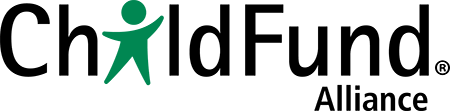 Rendición de cuentas adaptada a la niñez: Caja de herramientas – Módulo 16, p. 177Desarrollar un mensaje de incidenciaResumenContenidoContribuciónDeclaración de apertura (llamada a la acción) (mensaje amplio, sin detalles)¿Qué acción se requiere?Declaración de apertura (llamada a la acción) (mensaje amplio, sin detalles)¿Cuándo debería emprenderse la acción?Declaración de apertura (llamada a la acción) (mensaje amplio, sin detalles)¿Quién debería emprender la acción?Declaración de problema¿Por qué es necesaria la acción? ¿Cómo mejorará la protección de niños y niñas? (Este es su razonamiento central)Evidencia justificativa (con fuentes)¿Qué evidencia muestra la necesidad de actuar? (Refiéranse a la información recogida)Caso práctico (opcional)EjemplosImpacto de la acción¿Qué impacto tendrá la acción en la protección infantil?Conclusión (llamada a la acción) (detalles sobre la acción requerida)¿Qué acción se requiere?Conclusión (llamada a la acción) (detalles sobre la acción requerida)¿Cuándo debería emprenderse la acción?Conclusión (llamada a la acción) (detalles sobre la acción requerida)¿Quién debería emprender la acción?